Министерство образования Республики БашкортостанГосударственное бюджетное учреждение дополнительного образования «Республиканский Детский Образовательный Технопарк» Проект Удаленное управление инкубатором на основе IoT технологийПроект Удаленное управление инкубатором на основе IoT технологийУФА – 2019Оглавление:1.Аннотация проекта ______________________________________ 3 2.Введение________________________________________________4 3.Основное содержание _____________________________________5 4. Выводы и практические рекомендации______________________85. Список литературы ______________________________________ 9 6. Приложение 1___________________________________________10Аннотация проекта (суть проекта)Выведение цыплят в инкубаторе — это процесс, требующий определённых навыков в сфере птицеводства. Самыми основными регулируемыми параметрами являются температура и влажность. Инкубатор должен обладать следующим функционалом:Измерение температуры и влажности и вывод данных на экран;Точное регулирование вышеназванных физических величин;Управление автоматическим поворотом лотков через определённый промежуток времени;Управление вентиляторами.Микроклимат в камере инкубатора должен быть стабильным, а потому важно поддерживать и периодически проверять режим инкубации. Его основными показателями являются параметры влажности и температуры.Переувлажнение, охлаждение или излишний перегрев яиц неизменно приведут к торможению формирования зародыша, возникновению инфекций, гибели птенцов.Схема работы инкубатора представлена в приложении 1.2. Введение2.1. Постановка задачи: построить инкубатор на основе IoT технологий, с возможностью удаленного управления и поддержкой : Необходимой  температуры, путем обогрева лампой накаливания.Необходимого  влажности воздуха, путем применения вентиляции    Автоматического  поворота  лотков  через определённый промежуток времени.2.2. Актуальность:Выращивание экологически чистых продуктов на личном приусадебном участке.Сокращение доли ручного труда по обслуживанию инкубатора, путем внедрения автоматизации, на основе IoT технологий, с возможностью удаленного управления.3. Основное содержание3.1. Спецификация:1) Arduino Uno; 2) Raspberry Pi;3) HDMI LCD диспей; 4) Датчик влажности и температуры SHT11;5) Видеокамера;6) Сервопривод MG-996;7) Лампа накаливания, 40 Вт.3.2. Технология выведения цыплят О влажностиДопустимыми параметрами влажности в камере инкубатора считается 45% – 82%. Но приближение к минимальному и максимальному индексу является нежелательным. Снизить высокую влажность поможет проветривание. Еще одним способом понижения уровня влажности является помещение в камеру инкубатора сухой губки или хорошо впитывающего влагу материала, например, мягкой махры. Обратите внимание, что проветривание может носить лишь кратковременный характер, не более 15 минут. В противном случае микроклимат в камере нарушится, а инкубационный материал переохладится.О температуреДопустимые индексы температуры варьируются в пределах +27°C – +43°C, но оптимальной считается разбежка в +37°C – +40°C. Нужно понимать, что развитие зародыша будет происходить и в максимальных и в минимальных температурных значениях. Но в минимальных развитие будет замедленным, и появление птенцов может отложиться либо не произойти вовсе.Таблица температурного режима и влажности во время инкубации яицКонтролируют процесс с учетом инкубационного развития цыплят. Период инкубации составляет около 20 – 22 дней после закладки яиц. В редких случаях, например, при нарушении температурного режима, цыплята могут вылупиться позже на несколько дней. Но позднее 25 дня проклевывание не происходит никогда.Инкубационный период условно делится на четыре этапа, в соответствии с ними и устанавливаются температурные режимы, а также значения влажности. Все манипуляции просчитаны с учетом инкубации в естественной среде:На первом этапе необходимы частые перевороты яиц, так как наседка проделывает эту процедуру каждый час. В конце первого этапа, где-то на седьмой день, проводится первое просвечивание. В этот период уже сформирована кровеносная система эмбриона и сосуды отчетливо просматриваются. Нормальным считается равномерное расположение сосудов. Если сосуды сконцентрированы по центру, это немного хуже, но приемлемо. Если сосуды не просматриваются, а зародыш выглядит как пятно, такое яйцо выбраковывают.На втором этапе у зародыша формируется скелет и повороты яиц нужно выполнять максимально аккуратно. На третьем этапе происходит интенсивное наращивание массы зародыша и его рост, заканчиваются процессы формирования всех внутренних органов. В это время важно исключить вероятность инфицирования, но необходимо увеличить влажность в камере, а значит, регулярные проветривания становятся обязательными. Помимо ежедневных проветриваний, с 18-го дня увеличивают вентиляцию.На третьем этапе, приблизительно на 15 – 16 день проводят контроль на овоскопе и повторный на 19 день. Зародыш считается здоровым, если занимает ⅔ от объема яйца и не просвечивается.Четвертый этап заключительный и самый короткий, происходит появление птенцов. Забирать цыплят по одному категорически нельзя. Необходимо подождать, когда появится все потомство. Птенцы должны обсохнуть, и только после этого их можно вынимать в подготовленные брудеры.4. Выводы и практические рекомендацииИнкубатор на основе IoT технологий, с возможностью удаленного управления позволяет:Выращивать  экологически чистых продуктов на личном приусадебном участке.Сокращать  долю ручного труда по обслуживанию мини-инкубатора, путем внедрения автоматизации, на базе IoT технологий, с возможностью удаленного управления.Обеспечить удаленное наблюдение над процессами инкубации.Повысить надежность получения ожидаемого результата, благодаря программному обеспечению.Список литературыИзучаем Ардуино; 65 проектов своими руками, Джон Бокселл. Питер-2017.Программируем Ардуино, Саймон Монк. Питер- 2017.Практическая энциклопедия Ардуино. Петин В.А., Биняковский А.А., Москва-2017.Командная строка Linux, Уильям Шоттс, Санкт-Петербург -2017.Материалы сайтов по тематике.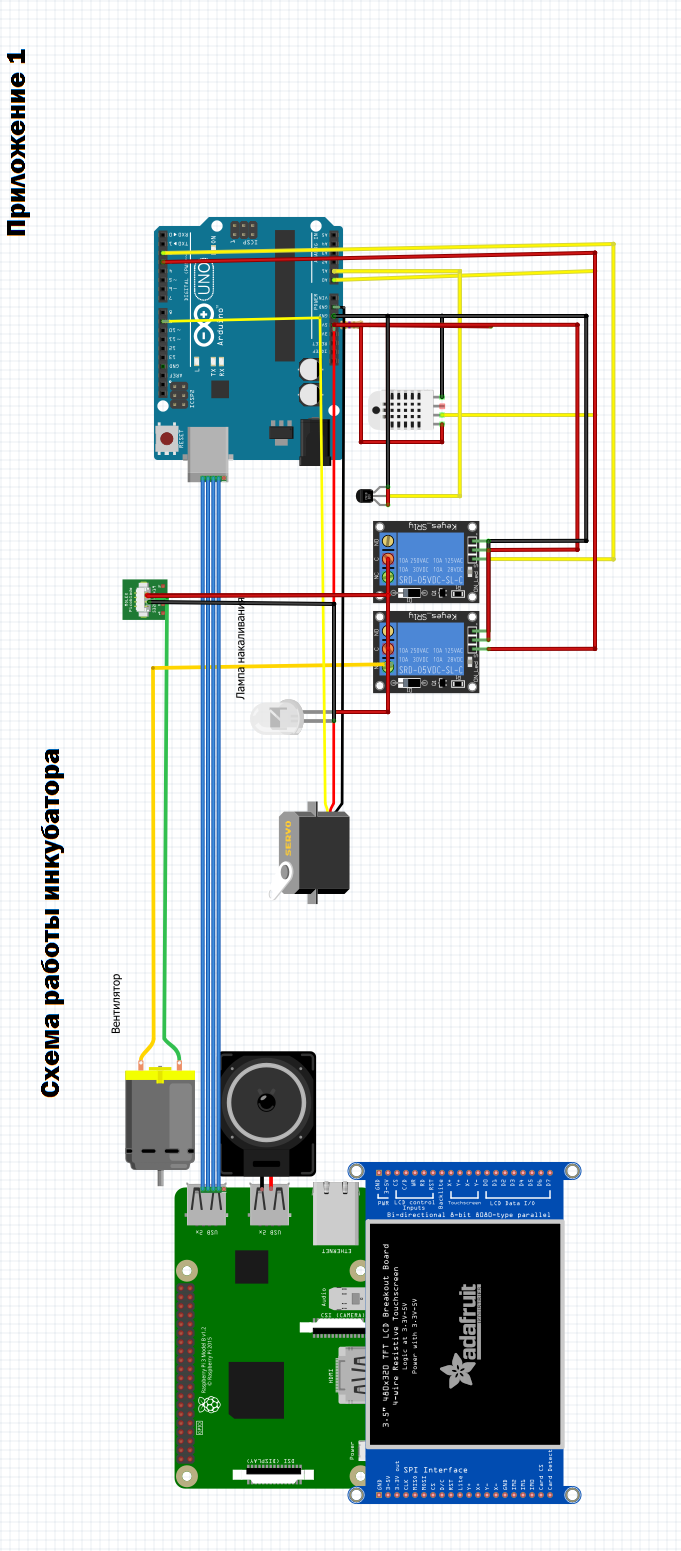 Работу выполнил:Зиганшин Искандер ИльдаровичУченик 6 классаРуководитель:Абдуллин Радомир Акрамовичпедагог дополнительного образованияЭтапыДлительность (дни)Индекс опт-нойтемпературыв град.Индекс опт.влажности.  в  %Длительность и количество проветриванийПоворотыI1-737.8--38.050-55-1раз/часII8-1437.8--38.045-50-5-6 раз/суткиII15-1837.85015-20 минут, дважды в сутки4-5 раз/суткиIV19-2137.3—37.565-70-Не переворачивать